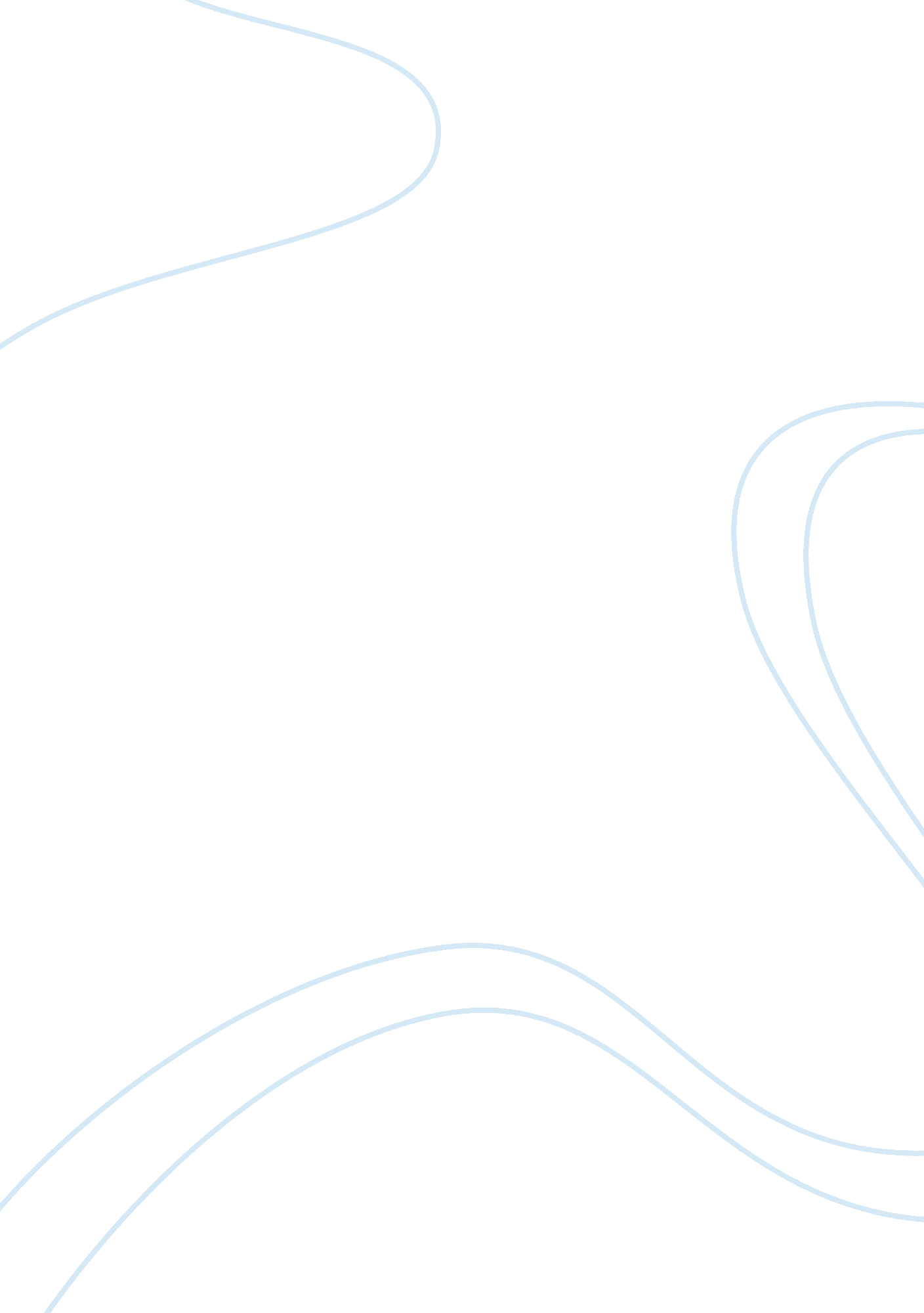 Goals and objective on national alliance essay sample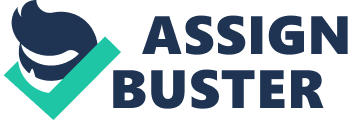 Knowing the difference between goals and objectives for an agency the key of comprehending an agency and studying the services offered. The National Alliance to end homelessness is committed to preventing and ending homelessness in the United States. Ensuring homeless individuals and their families have a better life in anyway they can. Alliance connect with the public, private, and nonprofit sectors to build state and local capacity, leading to stronger programs and policies that supports neighborhoods reach their goal of ending homelessness. Having both of these goals and objectives together is very important to accomplish the mission of putting a stop to homelessness, and although a lot of the long term and short term goals and objectives are very clear, there are also hidden goals and objectives. Every individual who are in need the services offered receives different service, it all depends on the type of help needed. National Alliance provides help in variety of city and States to prevent homelessness from happening. The goals of National Alliance to end homelessness are very clear in the mission statement and the services they offer. According to “ National Alliance” (n. d.), “ The mission of National Alliance to End Homelessness is to preventing and ending homelessness in the United States.” By improving policy, building capacity, and educating opinion leaders, the Alliance is working to achieve their goals and objectives and accomplish their mission. National Alliance wants to support individual and their families learn more about homeless and help to provide all the resource needed to have each person live in a safe and stable environment. The primary goal for National Alliance goal is to stop homelessness, whether it’s providing a shelter, and clothing or feeding them to help with the after affects of being homeless. Achieving these goals would not only provide a great impact on the agency but it will also draw more individuals to receive help and provide great 
quality for the company. National Alliance makes it clear that homelessness is serious and devastating that individuals should not go through this journey alone and that there are ways to assist in preventing homelessness or providing shelter. Homeless people are the main point of this organization’s goal. No matter what the obstacles are National Alliance wants to support these people in anyway they can, they have faith they are going to make a difference in this world. National must always value and respect each individual and staff member. Also they must provide accurate information about the program. Whenever you hire and train your staff for the agency you must furnish them with the right knowledge to become successful in their field of study. However, for you to understand the difference between objectives and goals you would need to ensure the requirements for each. According to Chambers and Wedel, 2005, “ a goal is a statement in general terms of desired qualities in human and social conditions”. Goals are more limited and point to variety objectives. Also goals are set for a long term while objectives are considered for a short term. On the other hand, objectives are established to be balanced and define on who will become affected or replaced. If the objectives are not set and detailed, the agency would be required to contribute more service than what the funds they have to offer. Goals and objectives can also convert depending on which step the agency would be in and the form of social problem. One of the specific programs National Alliance offers is their housing first program. This program goal is to providing individuals who are experiencing homelessness with housing quickly as possible and providing support as needed. The objective is to assist clients with homeless support networks and to achieve independence, saving the system considerable cost. (National Alliance, 2015) Another objective is to provide a variety of services to sponsor housing establishment and individual’s well-being on an as needed basis. (National Alliance, 2015) Whenever agencies do not have a clear and brief goal and their objective point to people questioning do the program has its purpose. Not having the correct goal and objective makes it hard for individuals to understand the reason behind the agency offering their service. References Chambers, D. E., & Wedel, K. R. (2005). Social Policy and Social Programs: A Method for the Practical Public Policy Analyst, (4th ed.) National Alliance to End Homelessness. (2015). Retrieved from http://www. endhomelessness. org 